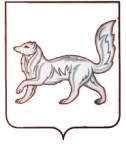 РОССИЙСКАЯ ФЕДЕРАЦИЯТУРУХАНСКИЙ РАЙОННЫЙ СОВЕТ ДЕПУТАТОВКРАСНОЯРСКОГО КРАЯРЕШЕНИЕО внесении изменений и дополнений в решение Туруханского районного Совета депутатов от 16.06.2017 № 11-173 «Об утверждении Положения об условиях и порядке предоставления муниципальному служащему права на пенсию за выслугу лет за счет средств бюджета Туруханского района»В связи с отсутствием в действующем законодательстве норм, определяющих порядок перерасчета пенсии за выслугу лет в определенных случаях, руководствуясь ст. ст. 32, 41 Устава муниципального образования Туруханский район, Туруханский районный Совет депутатов РЕШИЛ:1. Внести изменения и дополнения в приложение к решению Туруханского районного Совета депутатов от 16.06.2017 № 11-173 «Об утверждении Положения об условиях и порядке предоставления муниципальному служащему права на пенсию за выслугу лет за счет средств бюджета Туруханского района»:1.1. дополнить раздел 2 пунктом 2.14 следующего содержания:«2.14. В случае, если на момент перерасчета пенсии за выслугу лет должность муниципальной службы исключена из перечня должностей муниципальной службы органа местного самоуправления Туруханского района, а также в иных не урегулированных законодательством случаях, решение о порядке перерасчета пенсии за выслугу лет принимает специально созданная на основании правового акта руководителя органа местного самоуправления рабочая комиссия.Решение рабочей комиссии оформляется протоколом, подписывается всеми членами комиссии и является основанием для подготовки распорядительного акта о произведении перерасчета пенсии.».2. Контроль за исполнением настоящего решения возложить на постоянную комиссию Туруханского районного Совета депутатов по местному самоуправлению, законности и правопорядку.3. Настоящее решение вступает в силу со дня его официального опубликования в общественно-политической газете Туруханского района «Маяк Севера».28.06.2019        с. Туруханск № 23 – 402 ПредседательТуруханского районного Совета депутатов	____________________Ю.М. ТагировГлава Туруханского района___________________О.И. Шереметьев